Name:______________________Other Evolutionary Scientists – STAPLE THIS TO YOUR GUIDED NOTES ONCE YOU ARE FINISHED!Directions – Under the picture of each scientist, answer the questions about their contribution to the theory of Evolution. Use your guided notes to answer these questions.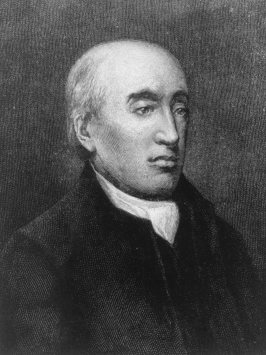 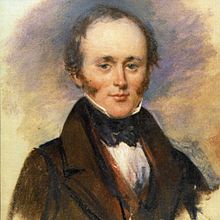 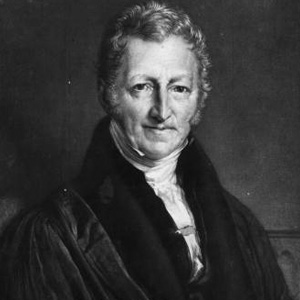 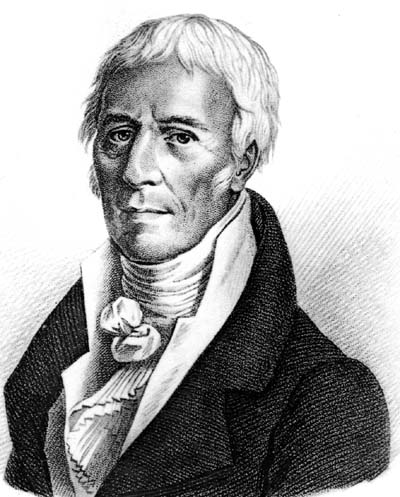 Directions – Draw, color, and label (there is a caption underneath the picture that you can use to label) the picture on page 376. USE THE HARD COPY TEXT BOOK IN THE BACK OF MR.B’S ROOM.  After drawing this picture, you should be able to explain Lamarck’s theory of Use and Disuse.